« قرارداد حمایت از پایان نامه تحصیلات تکمیلی  دانشجویان مرکز آموزشهای الکترونیکی »قرارداد حاضر ميان طرفين قرارداد « سازمان / شرکت » با کد اقتصادی «.......................» و شناسه ملی «.......................» به نمایندگی «نام و نام خانوادگی نماینده سازمان/ شرکت»، «سمت نماینده در سازمان یا شرکت مذکور» و کد ملی «...........................» که از اين پس به اختصار «حامی» ناميده ميشود و دانشگاه صنعتي خواجه نصيرالدين طوسي با کد اقتصادی 411338413939 و شناسه ملی 14003223441 به نمايندگي آقاي دکتر محمد طالعی، معاون پژوهش و فناوري، که از اين پس به اختصار «دانشگاه» ناميده ميشود، طبق شرايط ذيل منعقد ميشود.  ماده 1: موضوع قراردادموضوع قرارداد عبارت است از حمایت از پایان نامه مقطع کارشناسی ارشد آقای / خانم ...................................  با موضوع "..................................................................................................................................................................." ماده 2: مدت زمان قرارداد مدت انجام خدمات موضوع قرارداد از تاريخ امضای قرارداد و وصول پیش پرداخت 12 ماه شمسی ميباشد. تبصره 1: مدت زمان قرارداد با درخواست دانشگاه و تایید حامی قابل تمدید می باشد. ماده 3: میزان حمایت مالی  و نحوه پرداختمیزان حمایت مالی معادل "...................................."  ریال (به حروف ............................. ریال) می باشد. نحوه پرداخت این مبلغ به شرح ذیل است:۱.  پرداخت اول به مبلغ 50 درصد مبلغ قرارداد همزمان با امضای قرارداد 2. پرداخت دوم به مبلغ 40 درصد بعد از ارائه گزارش پیشرفت 90 درصدی پایان نامه و تایید استاد راهنما (قبل از برگزاری جلسه دفاع دانشجو)3. پرداخت سوم به مبلغ 10 درصد بعد ازتحویل مجلد نهایی پایان نامه به حامیتبصره 2: آغاز مرحله پژوهشی دانشجو منوط به وصول 50 درصد مبلغ قرارداد می باشد. شماره حساب دانشگاه جهت واریز مبالغ قرارداد 2177489001006 بانک ملی، به نام درآمدهای اختصاصی دانشگاه. ماده 4: تعهدات دانشگاه 4-1- ارائه گزارش پیشرفت کار به حامی بعد از اتمام هر ترم تحصیلی با تایید استاد راهنما4-2- درج مشخصات حامی در یکی از صفحات ابتدایی پایان نامه4-3- ارائه مجلد نهایی پایان نامه به حامی 4-4- ارائه نتایج پایان نامه در قالب سمینار در محل حامی در صورت درخواست4-5- هماهنگی لازم جهت دعوت و شرکت نماینده حامی در جلسه دفاعیه پایان نامه دانشجو4-6- کلیه کسورات قانونی قرارداد از قبیل مالیات و بیمه بر عهده دانشگاه می باشد.ماده 5: تعهدات حامیحامی موظف است مطابق با ماده 3 قرارداد نسبت به پرداخت مبالغ قرارداد اقدام نماید.جهت عقد قرارداد مستندات زیر توسط شرکت حمایت کننده می بایست ارائه شود:کپی شناسنامه و کارت ملی صاحب امضای مجاز شرکتکپی اساسنامه شرکت و آخرین تغییراتکپی روزنامه رسمی و آخرین تغییراتماده 6: محل اجرای قرارداد محل اجرای قرارداد دانشگاه صنعتی خواجه نصیرالدین طوسی ميباشد. ماده 7: مالکیت مادی و معنویبا توجه به حمایت مالی صورت گرفته حامی می‌تواند از نتایج تحقیق صورت گرفته بهره‌برداری نماید. تبصره 3 : کلیه حقوق مادی و معنوی ناشی از انجام پایان نامه و دستاوردهای مربوطه متعلق به دانشگاه می باشد.ماده 8: مرجع حل اختلافدر صورت بروز هرگونه اختلاف احتمالی ناشی از تعبیر یا تفسیر در اجرای موضوع قرارداد، موضوع با حضور نمایندگان طرفین بررسی و حلوفصل خواهد شد. ماده 9: موارد پیش بینی نشدهچنانچه به عللي خارج از حيطه اختيارات و اراده طرفین (علل قانونی و یا عوامل قهریه غیر قابل پیش بینی)، قادر به انجام تعهدات خود نباشند، بایستی مراتب را حداکثر ظرف مدت 20 روز کتبا به طرف دیگر اطلاع دهند. در غیر این صورت قرارداد به صورت تعلیق درآمده و پس از رفع، قرارداد به قوت خود باقی خواهد بود.ماده 10:  نشانی و اطلاعات تماس طرفین نشانی طرفین عبارت است از:۱. نشانی حامی: «نشانی : ...................................................................................................................................»، تلفن: «.....................»، فکس: «...........................»۲. نشانی دانشگاه: تهران، بلوار ميرداماد غربي، پلاک 470 شماره تلفن: 88881002، فکس: 88882997چنانچه به هر دلیلی نشانی یا اطلاعات تماس هریک از طرفین تغییر یابد، لازم است حداکثر ظرف مدت ۱۵ روز کاری، تغییرات ایجاد شده به صورت کتبی به طرف دیگر قرارداد اطلاع‌رسانی شود. ماده 11: اعتبار و تعداد نسخاين قرارداد در 11 ماده و 3 تبصره در دو نسخه تنظيم شده که کليه نسخ حکم واحد دارند و پس از امضا براي طرفين لازمالاجرا است.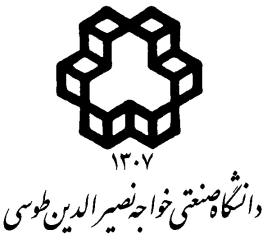 بسمه تعالي«نام حامی (سازمان یا شرکت) »«نام نماینده شرکت حمایت کننده»«سمت نماینده»دانشگاه صنعتي خواجه نصيرالدين طوسي محمد طالعیمعاون پژوهش و فناوري